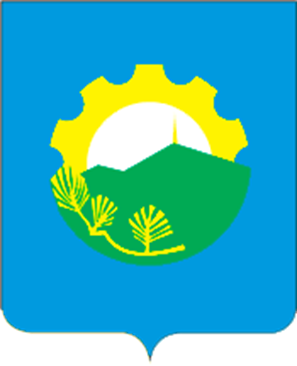 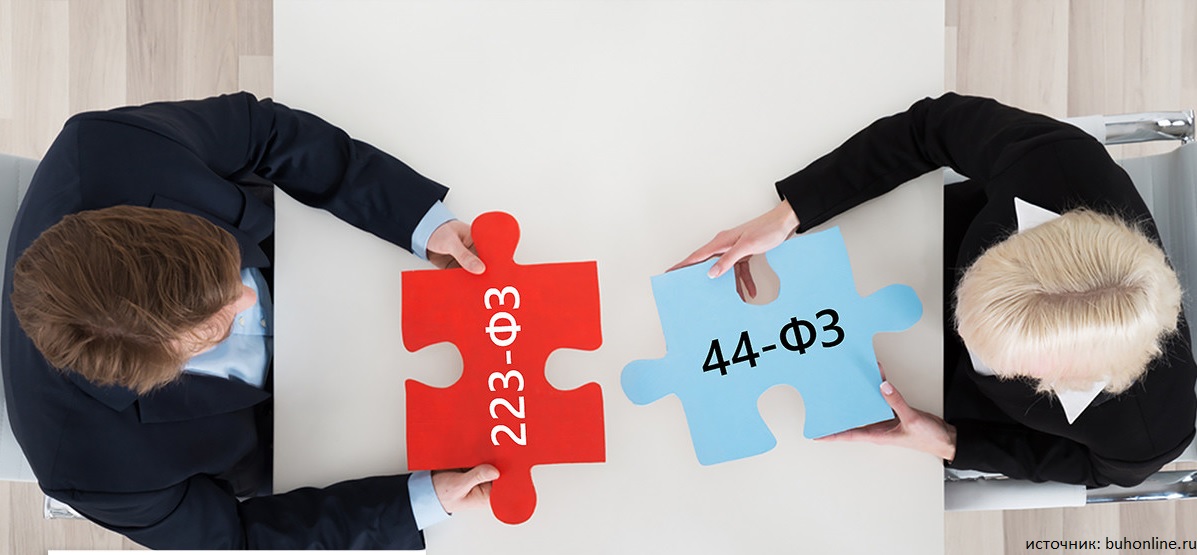 Пошаговая инструкция участия в государственных и муниципальных закупкахШаг 1   Регистрация в Единой информационной системе        http://zakupki.gov.ruПодготовка документовуставные документы;документы, подтверждающие правомочия руководителя;решение об одобрении крупной сделки;лицензии    в   случае, если   деятельность, которую    осуществляет организация, подлежит лицензированию;свидетельство СРО, если, в соответствии с законодательством, участие в СРО является для организации обязательным.Оформление ЭГТЭлектронную   подпись (ЭП) выдают   специальные   организации-удостоверяющие центры, аккредитованные Минкомсвязью. Перечень которых размещен на сайте  http://digital.gov.ruРегистрация в ЕИСАвтоматическая аккредитация на торговых площадках: АО «ЕЭТП»,РТС-тендер, ЗАО «Сбербанк-АСТ», АГЗРТ, АО «РАД», ЭТП НЭП,ЭТП «ГПБ», ТЭК-ТоргШаг 2    Поиск торгов и изучение документацииФедеральный закон от 05.04.2013 № 44-ФЗ "О контрактной системе в сфере закупок товаров, работ, услуг для обеспечения государственных и муниципальных нужд"Федеральный закон от 18.07.2011 № 223-ФЗ "О закупках товаров, работ, услуг отдельными видами юридических лиц"Шаг 3    Открытие спецсчета.Необходимо открыть отдельный счет в банке, на котором находятся деньги для обеспечения заявки, а также с него будет списываться плата, которую поставщик обязан заплатить за подписание контракта. Распоряжением Правительства РФ № 1451-р от 13.07.2018 утвержден перечень банков, где можно открыть спецсчет.Шаг 4   Подготовка и подача заявки для участияЗаявка участника — это комплект документов, составленный в полном соответствии с требованиями документации о закупке.Документы должны быть заверены уполномоченным лицом участника и содержать достоверную информацию. Заявка на участие подается в электронном виде посредством торговой площадки.Шаг 5    Принять участие в торгах. Выиграть!Оперативно подготовить обеспечение исполнения контракта в виде банковской гарантии, в соответствии со ст.45 Закона 44-ФЗ, либо перечислить денежные средства на счет заказчика.Шаг 6    Подписание контракта                                  Заказчик должен направить проект контракта. У победителей есть 5дней, чтобы ознакомиться с проектом и подписать его. Обратите внимание на разделы: сроки исполнения, сроки оплаты, штрафные санкции.ПЕРЕЧЕНЬ БАНКОВ, НА СПЕЦИАЛЬНЫЕ СЧЕТА КОТОРЫХ ВНОСЯТСЯ ДЕНЕЖНЫЕСРЕДСТВА УЧАСТНИКАМИ ЗАКУПОК, ПРЕДНАЗНАЧЕННЫЕ ДЛЯ ОБЕСПЕЧЕНИЯ ЗАЯВОК(утвержден распоряжением Правительства РФ от 13 июля 2018г. № 1451-р)1. Публичное акционерное общество "Сбербанк России"2. Банк ВТБ (публичное акционерное общество)3. "Газпромбанк" (Акционерное общество)4. Акционерное общество "Российский Сельскохозяйственный банк"5. АКЦИОНЕРНОЕ ОБЩЕСТВО "АЛЬФА-БАНК"6. "МОСКОВСКИЙ КРЕДИТНЫЙ БАНК" (публичное акционерное общество)7. Публичное акционерное общество Банк "Финансовая Корпорация Открытие"8. Акционерное общество "Райффайзенбанк"9. Публичное акционерное общество РОСБАНК10. Акционерное общество "Всероссийский банк развития регионов"11. Публичное акционерное общество "Промсвязьбанк"12. Акционерное общество "Акционерный Банк "РОССИЯ"13. ПУБЛИЧНОЕ АКЦИОНЕРНОЕ ОБЩЕСТВО "БАНК "САНКТ-ПЕТЕРБУРГ"14. Публичное акционерное общество "Совкомбанк"15. РОССИЙСКИЙ НАЦИОНАЛЬНЫЙ КОММЕРЧЕСКИЙ БАНК (публичное акционерное общество)16. Акционерное общество "ОТП Банк"17. Акционерное общество "Юни Кредит Банк"18. Публичное акционерное общество Банк "Возрождение"19. Акционерное общество "Тинькофф Банк"20. Акционерный коммерческий банк "АК БАРС" (публичное акционерное общество)21. Акционерное общество Банк "Северный морской путь"22. Акционерный Коммерческий Банк "НОВИКОМБАНК" (акционерное общество)АККРЕДИТОВАННЫЕ УДОСТОВЕРЯЮЩИЕ ЦЕНТРЫПеречень аккредитованных удостоверяющих центров размещен на официальном интернет-сайте Минкомсвязи России ина «Едином портале государственных и муниципальных услуг (функций)»http://digital.gov.ruhttp://zakupki.gov.ruПеречень аккредитованных удостоверяющих центров, расположенных на территории Приморского краяЗакрытое акционерное общество «Сервер-Центр»г. Владивосток, ул. Нерчинская, д. 10, офис 315Тел. 8 (423) 262-02-62,262-02-11, факс (423) 262-02-10E-mail: info@serverc.ru                                                           Акционерное общество "Атлас-2"г. Владивосток, ул. Нерчинская, д. 10, офис 315Тел. 8 (423) 262-02-62, 262-02-02E-mail: personal@serverc.ruОбщество с ограниченной ответственностью «ИНФОРМАЦИОННЫЙ ЦЕНТР»г. Владивосток, ул. Некрасова, д. 88А, эт.3Тел. 8 (423) 240-48-99, 240-48-66E-mail: mail@ic-dv.ruГосударственное учреждение - Отделение Пенсионного фонда Российской Федерации по Приморскому краюг. Владивосток, ул. Фонтанная, д. 16.Тел. 8(423) 249 86 01E-mail: 1301@035.pfr.ruКраевое государственное казенное учреждение «Информационно-технологический центр Приморского края»г. Владивосток, ул. Алеутская, д. 16.Тел. 8 (423) 230-25-26E-mail: itc@primorsky.ru